Włącz Facebook Messenger i dołącz do zespołu krakowskiej agencji komunikacji marketingowejAbanana jest agencją komunikacji marketingowej specjalizującą się w prowadzeniu wielokanałowych kampanii reklamowych, łączących off-line i on-line. Bardzo mocne kompetencje social media wzmacnia poprzez rozwój działu Public Relations, a stażysty szuka na Facebooku!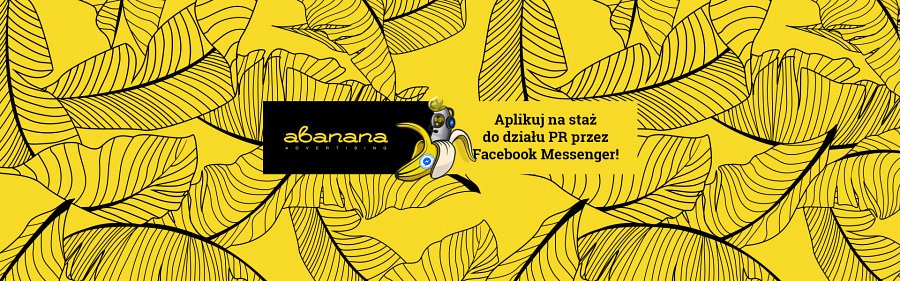 Abanana aktualnie poszukuje osoby na stanowisko stażysta w dziale Public Relations.Gdzie tu nowatorskie podejście?Tym razem jednak w przeciwieństwie do standardowych rozmów kwalifikacyjnych ta odbędzie się przy wykorzystaniu chatbota na Facebook Messenger, a udział w niej zajmie maksymalnie kilkanaście minut i możesz wziąć w nim udział z dowolnego miejsca na świecie oraz w każdej chwili.To jak, masz teraz czas? W takim razie uruchom Messenger’a, klikając tu: m.me/AbananaAdvertising oraz rozpocznij rozmowę słowem „PR” i sprawdź sam... jak to działa.